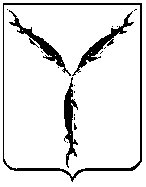 САРАТОВСКАЯ ГОРОДСКАЯ ДУМАРЕШЕНИЕ31.05.2018 № 34-263г. Саратов О внесении изменений в решение Саратовской городской Думы от 20.12.2011 № 10-115 «Об утверждении Перечня услуг, которые являются необходимыми и обязательными для предоставления муниципальных услуг, и Порядка определения размера платы за оказание услуг, которые являются необходимыми и обязательными для предоставления муниципальных услуг»  В целях приведения муниципальных правовых актов в соответствие с федеральным законодательством, в соответствии с Федеральным законом     от 27.07.2010 № 210-ФЗ «Об организации предоставления государственных и муниципальных услуг»Саратовская городская ДумаРЕШИЛА:1. Внести в Приложение 1 к решению Саратовской городской Думы    от 20.12.2011 № 10-115 «Об утверждении Перечня услуг, которые являются необходимыми и обязательными для предоставления муниципальных услуг, и Порядка определения размера платы за оказание услуг, которые являются необходимыми и обязательными для предоставления муниципальных услуг» (с изменениями от 20.12.2012 № 21-248, 26.09.2013 № 27-310) следующие изменения:1.1. Пункт 12 после слова «инвалидом» дополнить словами «и ему требуются специальные условия для получения дошкольного образования».1.2. Пункт 13 изложить в новой редакции: «13. Выдача справки из образовательной организации, подтверждающей обучение ребенка в данной организации.».1.3. Пункты 15, 24, 27 исключить.1.4. Пункт 17 после слова «договора» дополнить словами «строительного подряда». 1.5. В пункте 23 исключить слова «или кадастровой карте».1.6. Пункт 26 изложить в новой редакции: «26. Выдача заключения специализированной организации, проводившей обследование многоквартирного дома, в целях признания многоквартирного дома аварийным и подлежащим сносу или реконструкции.».1.7. Дополнить пунктами 37 – 40 следующего содержания: «37. Выдача заключения проектно-изыскательской организации по результатам обследования элементов ограждающих и несущих конструкций жилого помещения в целях принятия решения о признании жилого помещения соответствующим (несоответствующим) требованиям, установленным постановлением Правительства Российской Федерации от 28.01.2006 № 47 «Об утверждении Положения о признании помещения жилым помещением, жилого помещения непригодным для проживания и многоквартирного дома аварийным и подлежащим сносу или реконструкции» (в случае принятия  межведомственной комиссией по оценке соответствия помещений и многоквартирных домов установленным в Положении о признании помещения жилым помещением, жилого помещения непригодным для проживания и многоквартирного дома аварийным и подлежащим сносу или реконструкции требованиям решения о необходимости представления указанного заключения).38. Изготовление схемы границ сервитута на кадастровом плане территории.39. Проведение государственной историко-культурной экспертизы.40. Подготовка проектной документации лесного участка.».2. Администрации муниципального образования «Город Саратов» разместить настоящее решение на официальном сайте администрации муниципального образования «Город Саратов» в сети Интернет.3. Настоящее решение вступает в силу со дня его официального опубликования.Председатель Саратовской городской Думы                                              В.В. МалетинГлавамуниципального образования«Город Саратов»                                                                            М.А. Исаев                                                                      